What is the population of the United States?200 million250 million300 million330 millionWhich of the options below is NOT one of the seven wonders of the ancient world?The Hanging Gardens of BabylonThe Lighthouse of Alexandria*Temple of ZeusThe Great Pyramid of GizaCan the planet Mercury be hospitable to human life?FalseSelect all the months below that are summer months.AprilMayJune*July*August*SeptemberOctoberTrue or False*. Can anything be faster than the speed of light?Name the breed of the dog in the image below.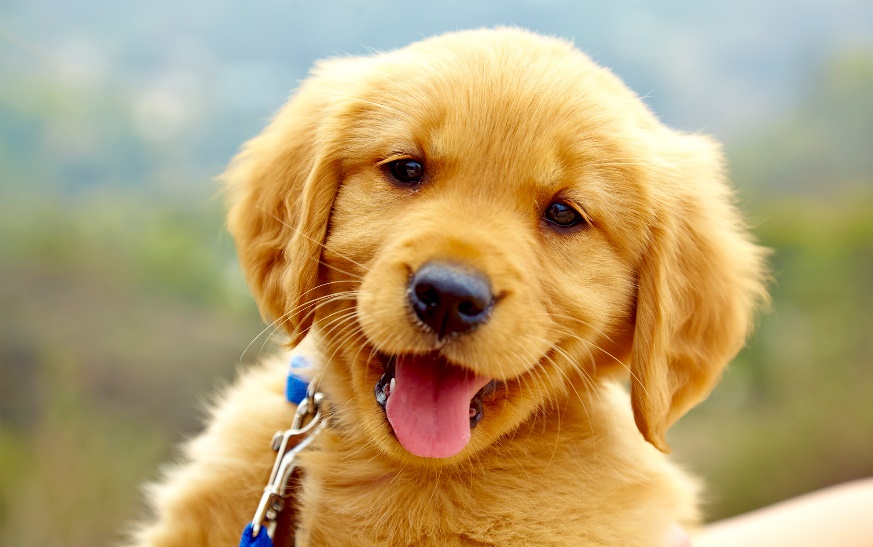 *Golden RetrieverShiba InuTerrierCorgi